به نام ایزد  دانا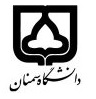 (کاربرگ طرح درس)                   تاریخ بهروز رسانی:               دانشکده     ......هنر......................                        نیمسال اول/ سال تحصیلی۹۹-۱۳۹۸ ......بودجهبندی درسمقطع: کارشناسی□  کارشناسی ارشد□  دکتری□مقطع: کارشناسی□  کارشناسی ارشد□  دکتری□مقطع: کارشناسی□  کارشناسی ارشد□  دکتری□تعداد واحد: نظری... عملی..۲.تعداد واحد: نظری... عملی..۲.فارسی: هنرهای چند رسانه ایفارسی: هنرهای چند رسانه اینام درسپیشنیازها و همنیازها:-پیشنیازها و همنیازها:-پیشنیازها و همنیازها:-پیشنیازها و همنیازها:-پیشنیازها و همنیازها:-لاتین:Multi Media Artsلاتین:Multi Media Artsنام درسشماره تلفن اتاق: ۳۱۵۳۵۳۹۵شماره تلفن اتاق: ۳۱۵۳۵۳۹۵شماره تلفن اتاق: ۳۱۵۳۵۳۹۵شماره تلفن اتاق: ۳۱۵۳۵۳۹۵مدرس/مدرسین: مهناز شعبانیمدرس/مدرسین: مهناز شعبانیمدرس/مدرسین: مهناز شعبانیمدرس/مدرسین: مهناز شعبانیمنزلگاه اینترنتی:منزلگاه اینترنتی:منزلگاه اینترنتی:منزلگاه اینترنتی:پست الکترونیکی:m.shabani@semnan.ac.irپست الکترونیکی:m.shabani@semnan.ac.irپست الکترونیکی:m.shabani@semnan.ac.irپست الکترونیکی:m.shabani@semnan.ac.irبرنامه تدریس در هفته و شماره کلاس: سه شنبه، آتلیه عکاسیبرنامه تدریس در هفته و شماره کلاس: سه شنبه، آتلیه عکاسیبرنامه تدریس در هفته و شماره کلاس: سه شنبه، آتلیه عکاسیبرنامه تدریس در هفته و شماره کلاس: سه شنبه، آتلیه عکاسیبرنامه تدریس در هفته و شماره کلاس: سه شنبه، آتلیه عکاسیبرنامه تدریس در هفته و شماره کلاس: سه شنبه، آتلیه عکاسیبرنامه تدریس در هفته و شماره کلاس: سه شنبه، آتلیه عکاسیبرنامه تدریس در هفته و شماره کلاس: سه شنبه، آتلیه عکاسیاهداف درس: آشنایی دانشجویان با انواع امکانات بیانی هنر جدید به ویژه در حوزه هنر دیجیتال. در این کارگاه دانشجویان شیوه های نوین هنری را که بیشتر  دوربین محور هستند اما خارج از سننت مرسوم عکاسی قرار می گیرند، تجربه می کنند. دانشجویان همزمان با آشنایی با آثار هنرمندان عرصه چند رسانه ای، ایده ها و تجربیات عملی نواورانه  ای در زمینه چیدمان ، هنر ویدئو، هنر دیجیتال، هنر تعاملی و سایر هنرهای چند رسانه ای انجام می دهند و در عین حال با درونمایه های مطرح در حوزه هنرهای جدید و از جمله بازنمایی زمان و مکان، جهانی سازی و هنرهای فضای مجازی آشنا می شوند.  اهداف درس: آشنایی دانشجویان با انواع امکانات بیانی هنر جدید به ویژه در حوزه هنر دیجیتال. در این کارگاه دانشجویان شیوه های نوین هنری را که بیشتر  دوربین محور هستند اما خارج از سننت مرسوم عکاسی قرار می گیرند، تجربه می کنند. دانشجویان همزمان با آشنایی با آثار هنرمندان عرصه چند رسانه ای، ایده ها و تجربیات عملی نواورانه  ای در زمینه چیدمان ، هنر ویدئو، هنر دیجیتال، هنر تعاملی و سایر هنرهای چند رسانه ای انجام می دهند و در عین حال با درونمایه های مطرح در حوزه هنرهای جدید و از جمله بازنمایی زمان و مکان، جهانی سازی و هنرهای فضای مجازی آشنا می شوند.  اهداف درس: آشنایی دانشجویان با انواع امکانات بیانی هنر جدید به ویژه در حوزه هنر دیجیتال. در این کارگاه دانشجویان شیوه های نوین هنری را که بیشتر  دوربین محور هستند اما خارج از سننت مرسوم عکاسی قرار می گیرند، تجربه می کنند. دانشجویان همزمان با آشنایی با آثار هنرمندان عرصه چند رسانه ای، ایده ها و تجربیات عملی نواورانه  ای در زمینه چیدمان ، هنر ویدئو، هنر دیجیتال، هنر تعاملی و سایر هنرهای چند رسانه ای انجام می دهند و در عین حال با درونمایه های مطرح در حوزه هنرهای جدید و از جمله بازنمایی زمان و مکان، جهانی سازی و هنرهای فضای مجازی آشنا می شوند.  اهداف درس: آشنایی دانشجویان با انواع امکانات بیانی هنر جدید به ویژه در حوزه هنر دیجیتال. در این کارگاه دانشجویان شیوه های نوین هنری را که بیشتر  دوربین محور هستند اما خارج از سننت مرسوم عکاسی قرار می گیرند، تجربه می کنند. دانشجویان همزمان با آشنایی با آثار هنرمندان عرصه چند رسانه ای، ایده ها و تجربیات عملی نواورانه  ای در زمینه چیدمان ، هنر ویدئو، هنر دیجیتال، هنر تعاملی و سایر هنرهای چند رسانه ای انجام می دهند و در عین حال با درونمایه های مطرح در حوزه هنرهای جدید و از جمله بازنمایی زمان و مکان، جهانی سازی و هنرهای فضای مجازی آشنا می شوند.  اهداف درس: آشنایی دانشجویان با انواع امکانات بیانی هنر جدید به ویژه در حوزه هنر دیجیتال. در این کارگاه دانشجویان شیوه های نوین هنری را که بیشتر  دوربین محور هستند اما خارج از سننت مرسوم عکاسی قرار می گیرند، تجربه می کنند. دانشجویان همزمان با آشنایی با آثار هنرمندان عرصه چند رسانه ای، ایده ها و تجربیات عملی نواورانه  ای در زمینه چیدمان ، هنر ویدئو، هنر دیجیتال، هنر تعاملی و سایر هنرهای چند رسانه ای انجام می دهند و در عین حال با درونمایه های مطرح در حوزه هنرهای جدید و از جمله بازنمایی زمان و مکان، جهانی سازی و هنرهای فضای مجازی آشنا می شوند.  اهداف درس: آشنایی دانشجویان با انواع امکانات بیانی هنر جدید به ویژه در حوزه هنر دیجیتال. در این کارگاه دانشجویان شیوه های نوین هنری را که بیشتر  دوربین محور هستند اما خارج از سننت مرسوم عکاسی قرار می گیرند، تجربه می کنند. دانشجویان همزمان با آشنایی با آثار هنرمندان عرصه چند رسانه ای، ایده ها و تجربیات عملی نواورانه  ای در زمینه چیدمان ، هنر ویدئو، هنر دیجیتال، هنر تعاملی و سایر هنرهای چند رسانه ای انجام می دهند و در عین حال با درونمایه های مطرح در حوزه هنرهای جدید و از جمله بازنمایی زمان و مکان، جهانی سازی و هنرهای فضای مجازی آشنا می شوند.  اهداف درس: آشنایی دانشجویان با انواع امکانات بیانی هنر جدید به ویژه در حوزه هنر دیجیتال. در این کارگاه دانشجویان شیوه های نوین هنری را که بیشتر  دوربین محور هستند اما خارج از سننت مرسوم عکاسی قرار می گیرند، تجربه می کنند. دانشجویان همزمان با آشنایی با آثار هنرمندان عرصه چند رسانه ای، ایده ها و تجربیات عملی نواورانه  ای در زمینه چیدمان ، هنر ویدئو، هنر دیجیتال، هنر تعاملی و سایر هنرهای چند رسانه ای انجام می دهند و در عین حال با درونمایه های مطرح در حوزه هنرهای جدید و از جمله بازنمایی زمان و مکان، جهانی سازی و هنرهای فضای مجازی آشنا می شوند.  اهداف درس: آشنایی دانشجویان با انواع امکانات بیانی هنر جدید به ویژه در حوزه هنر دیجیتال. در این کارگاه دانشجویان شیوه های نوین هنری را که بیشتر  دوربین محور هستند اما خارج از سننت مرسوم عکاسی قرار می گیرند، تجربه می کنند. دانشجویان همزمان با آشنایی با آثار هنرمندان عرصه چند رسانه ای، ایده ها و تجربیات عملی نواورانه  ای در زمینه چیدمان ، هنر ویدئو، هنر دیجیتال، هنر تعاملی و سایر هنرهای چند رسانه ای انجام می دهند و در عین حال با درونمایه های مطرح در حوزه هنرهای جدید و از جمله بازنمایی زمان و مکان، جهانی سازی و هنرهای فضای مجازی آشنا می شوند.  امکانات آموزشی مورد نیاز: کلاس با تجهیزات ویدئو پروجکشنامکانات آموزشی مورد نیاز: کلاس با تجهیزات ویدئو پروجکشنامکانات آموزشی مورد نیاز: کلاس با تجهیزات ویدئو پروجکشنامکانات آموزشی مورد نیاز: کلاس با تجهیزات ویدئو پروجکشنامکانات آموزشی مورد نیاز: کلاس با تجهیزات ویدئو پروجکشنامکانات آموزشی مورد نیاز: کلاس با تجهیزات ویدئو پروجکشنامکانات آموزشی مورد نیاز: کلاس با تجهیزات ویدئو پروجکشنامکانات آموزشی مورد نیاز: کلاس با تجهیزات ویدئو پروجکشنامتحان پایانترمامتحان میانترمارزشیابی مستمر(کوئیز)ارزشیابی مستمر(کوئیز)فعالیتهای کلاسی و آموزشیفعالیتهای کلاسی و آموزشینحوه ارزشیابینحوه ارزشیابی۶۰٪۲۰٪--۲۰٪۲۰٪درصد نمرهدرصد نمرهوندز، بروس. هنر در عصر دیجیتال، ترجمه:مهدی مقیم نژاد و محمدعلی مقصودی، تهران:انتشارات سوره مهر،۱۳۹۴.اسماگولا، هواردجی. گرایش های معاصر در هنرهای بصری، ترجمه:فرهاد غبرائی، تهران: دفتر پژوهش های فرهنگی تهران،۱۳۸۱.سمیع آذر،علیرضا. انقلاب مفهومی، تهران: انتشارات نظر،۱۳۹۲.آرچر، مایکل. هنر بعد از ۱۹۶۰، ترجمه: کتایون یوسفی، تهران: انتشارات حرفه هنرمند، ۱۳۹۴.استالابراس، جولیان. هنر معاصر، ترجمه: احمدرضا تقا، تهران: انتشارات ماهی، ۱۳۹۲.راش، مایکل. رسانه های نوین در هنر قرن بیستم، ترجمه: بیتا روشنی، تهران: نشر نظر، ۱۳۹۳.فریلند، سینتیا. اما آیا این هنر است؟، ترجمه: کامران سپهران، تهران: نشر مرکز، ۱۳۸۳.لوسی اسمیت، ادوارد. مفاهیم و رویکردها در آخرین جنبش های هنری قرن بیستم، تهران: نشر نظر، ۱۳۸۲.Barzel, Amnon. Light Art, Milan:Skira Press,(2005).Klotz, Heinrich. Contemporary Art, New York: Prestel,(1997).Martin, Silvia. Video Art, Koln:Taschen,(2006)Rush, Michael. Video Art, London: Thames& Hudson,(2003).Shwarz, Jans-Peter. Media Art History, New York:Prestel,(1997).Wands, Bruce. Art of the Digital Age, Thames& Hudson,(2006).Mirzoef, Nicholas, An Introduction to Visual Culture, London and New York: Routledge,(1999).وندز، بروس. هنر در عصر دیجیتال، ترجمه:مهدی مقیم نژاد و محمدعلی مقصودی، تهران:انتشارات سوره مهر،۱۳۹۴.اسماگولا، هواردجی. گرایش های معاصر در هنرهای بصری، ترجمه:فرهاد غبرائی، تهران: دفتر پژوهش های فرهنگی تهران،۱۳۸۱.سمیع آذر،علیرضا. انقلاب مفهومی، تهران: انتشارات نظر،۱۳۹۲.آرچر، مایکل. هنر بعد از ۱۹۶۰، ترجمه: کتایون یوسفی، تهران: انتشارات حرفه هنرمند، ۱۳۹۴.استالابراس، جولیان. هنر معاصر، ترجمه: احمدرضا تقا، تهران: انتشارات ماهی، ۱۳۹۲.راش، مایکل. رسانه های نوین در هنر قرن بیستم، ترجمه: بیتا روشنی، تهران: نشر نظر، ۱۳۹۳.فریلند، سینتیا. اما آیا این هنر است؟، ترجمه: کامران سپهران، تهران: نشر مرکز، ۱۳۸۳.لوسی اسمیت، ادوارد. مفاهیم و رویکردها در آخرین جنبش های هنری قرن بیستم، تهران: نشر نظر، ۱۳۸۲.Barzel, Amnon. Light Art, Milan:Skira Press,(2005).Klotz, Heinrich. Contemporary Art, New York: Prestel,(1997).Martin, Silvia. Video Art, Koln:Taschen,(2006)Rush, Michael. Video Art, London: Thames& Hudson,(2003).Shwarz, Jans-Peter. Media Art History, New York:Prestel,(1997).Wands, Bruce. Art of the Digital Age, Thames& Hudson,(2006).Mirzoef, Nicholas, An Introduction to Visual Culture, London and New York: Routledge,(1999).وندز، بروس. هنر در عصر دیجیتال، ترجمه:مهدی مقیم نژاد و محمدعلی مقصودی، تهران:انتشارات سوره مهر،۱۳۹۴.اسماگولا، هواردجی. گرایش های معاصر در هنرهای بصری، ترجمه:فرهاد غبرائی، تهران: دفتر پژوهش های فرهنگی تهران،۱۳۸۱.سمیع آذر،علیرضا. انقلاب مفهومی، تهران: انتشارات نظر،۱۳۹۲.آرچر، مایکل. هنر بعد از ۱۹۶۰، ترجمه: کتایون یوسفی، تهران: انتشارات حرفه هنرمند، ۱۳۹۴.استالابراس، جولیان. هنر معاصر، ترجمه: احمدرضا تقا، تهران: انتشارات ماهی، ۱۳۹۲.راش، مایکل. رسانه های نوین در هنر قرن بیستم، ترجمه: بیتا روشنی، تهران: نشر نظر، ۱۳۹۳.فریلند، سینتیا. اما آیا این هنر است؟، ترجمه: کامران سپهران، تهران: نشر مرکز، ۱۳۸۳.لوسی اسمیت، ادوارد. مفاهیم و رویکردها در آخرین جنبش های هنری قرن بیستم، تهران: نشر نظر، ۱۳۸۲.Barzel, Amnon. Light Art, Milan:Skira Press,(2005).Klotz, Heinrich. Contemporary Art, New York: Prestel,(1997).Martin, Silvia. Video Art, Koln:Taschen,(2006)Rush, Michael. Video Art, London: Thames& Hudson,(2003).Shwarz, Jans-Peter. Media Art History, New York:Prestel,(1997).Wands, Bruce. Art of the Digital Age, Thames& Hudson,(2006).Mirzoef, Nicholas, An Introduction to Visual Culture, London and New York: Routledge,(1999).وندز، بروس. هنر در عصر دیجیتال، ترجمه:مهدی مقیم نژاد و محمدعلی مقصودی، تهران:انتشارات سوره مهر،۱۳۹۴.اسماگولا، هواردجی. گرایش های معاصر در هنرهای بصری، ترجمه:فرهاد غبرائی، تهران: دفتر پژوهش های فرهنگی تهران،۱۳۸۱.سمیع آذر،علیرضا. انقلاب مفهومی، تهران: انتشارات نظر،۱۳۹۲.آرچر، مایکل. هنر بعد از ۱۹۶۰، ترجمه: کتایون یوسفی، تهران: انتشارات حرفه هنرمند، ۱۳۹۴.استالابراس، جولیان. هنر معاصر، ترجمه: احمدرضا تقا، تهران: انتشارات ماهی، ۱۳۹۲.راش، مایکل. رسانه های نوین در هنر قرن بیستم، ترجمه: بیتا روشنی، تهران: نشر نظر، ۱۳۹۳.فریلند، سینتیا. اما آیا این هنر است؟، ترجمه: کامران سپهران، تهران: نشر مرکز، ۱۳۸۳.لوسی اسمیت، ادوارد. مفاهیم و رویکردها در آخرین جنبش های هنری قرن بیستم، تهران: نشر نظر، ۱۳۸۲.Barzel, Amnon. Light Art, Milan:Skira Press,(2005).Klotz, Heinrich. Contemporary Art, New York: Prestel,(1997).Martin, Silvia. Video Art, Koln:Taschen,(2006)Rush, Michael. Video Art, London: Thames& Hudson,(2003).Shwarz, Jans-Peter. Media Art History, New York:Prestel,(1997).Wands, Bruce. Art of the Digital Age, Thames& Hudson,(2006).Mirzoef, Nicholas, An Introduction to Visual Culture, London and New York: Routledge,(1999).وندز، بروس. هنر در عصر دیجیتال، ترجمه:مهدی مقیم نژاد و محمدعلی مقصودی، تهران:انتشارات سوره مهر،۱۳۹۴.اسماگولا، هواردجی. گرایش های معاصر در هنرهای بصری، ترجمه:فرهاد غبرائی، تهران: دفتر پژوهش های فرهنگی تهران،۱۳۸۱.سمیع آذر،علیرضا. انقلاب مفهومی، تهران: انتشارات نظر،۱۳۹۲.آرچر، مایکل. هنر بعد از ۱۹۶۰، ترجمه: کتایون یوسفی، تهران: انتشارات حرفه هنرمند، ۱۳۹۴.استالابراس، جولیان. هنر معاصر، ترجمه: احمدرضا تقا، تهران: انتشارات ماهی، ۱۳۹۲.راش، مایکل. رسانه های نوین در هنر قرن بیستم، ترجمه: بیتا روشنی، تهران: نشر نظر، ۱۳۹۳.فریلند، سینتیا. اما آیا این هنر است؟، ترجمه: کامران سپهران، تهران: نشر مرکز، ۱۳۸۳.لوسی اسمیت، ادوارد. مفاهیم و رویکردها در آخرین جنبش های هنری قرن بیستم، تهران: نشر نظر، ۱۳۸۲.Barzel, Amnon. Light Art, Milan:Skira Press,(2005).Klotz, Heinrich. Contemporary Art, New York: Prestel,(1997).Martin, Silvia. Video Art, Koln:Taschen,(2006)Rush, Michael. Video Art, London: Thames& Hudson,(2003).Shwarz, Jans-Peter. Media Art History, New York:Prestel,(1997).Wands, Bruce. Art of the Digital Age, Thames& Hudson,(2006).Mirzoef, Nicholas, An Introduction to Visual Culture, London and New York: Routledge,(1999).وندز، بروس. هنر در عصر دیجیتال، ترجمه:مهدی مقیم نژاد و محمدعلی مقصودی، تهران:انتشارات سوره مهر،۱۳۹۴.اسماگولا، هواردجی. گرایش های معاصر در هنرهای بصری، ترجمه:فرهاد غبرائی، تهران: دفتر پژوهش های فرهنگی تهران،۱۳۸۱.سمیع آذر،علیرضا. انقلاب مفهومی، تهران: انتشارات نظر،۱۳۹۲.آرچر، مایکل. هنر بعد از ۱۹۶۰، ترجمه: کتایون یوسفی، تهران: انتشارات حرفه هنرمند، ۱۳۹۴.استالابراس، جولیان. هنر معاصر، ترجمه: احمدرضا تقا، تهران: انتشارات ماهی، ۱۳۹۲.راش، مایکل. رسانه های نوین در هنر قرن بیستم، ترجمه: بیتا روشنی، تهران: نشر نظر، ۱۳۹۳.فریلند، سینتیا. اما آیا این هنر است؟، ترجمه: کامران سپهران، تهران: نشر مرکز، ۱۳۸۳.لوسی اسمیت، ادوارد. مفاهیم و رویکردها در آخرین جنبش های هنری قرن بیستم، تهران: نشر نظر، ۱۳۸۲.Barzel, Amnon. Light Art, Milan:Skira Press,(2005).Klotz, Heinrich. Contemporary Art, New York: Prestel,(1997).Martin, Silvia. Video Art, Koln:Taschen,(2006)Rush, Michael. Video Art, London: Thames& Hudson,(2003).Shwarz, Jans-Peter. Media Art History, New York:Prestel,(1997).Wands, Bruce. Art of the Digital Age, Thames& Hudson,(2006).Mirzoef, Nicholas, An Introduction to Visual Culture, London and New York: Routledge,(1999).منابع و مآخذ درسمنابع و مآخذ درستوضیحاتمبحثشماره هفته آموزشیآشنایی با تاریخچه هنرهای چند رسانه ای1آشنایی با دسته بندی هنرمندان مطرح 2آشنایی با هنرهای دیجیتال3معرفی و نمایش آثار هنرمندان4آشنایی با تصویرپردازی دیجیتال در حوزه عکاسی5درآمیزی رسانه ها6بازنمایی هنر خارج از چارچوب سنتی تصویر7معرفی و نمایش آثار هنرمندان8هنرهای چند رسانه ای و جهانی سازی9بازنمایی در فضای مجازی10آشنایی با سینما،تلوزیون، ویدئو11آشنایی با هنر مفهومی، هنر چیدمان، هنر پرفورمنس12معرفی و نمایش آثار هنرمندان13چگونگی ایده پردازی برای هنر چندرسانه ای14تحلیل و بررسی ایده های دانشجویان15کار عملی دانشجویان در قالب یکی از گرایش ها16